Задвижки из стали 30с41нж Ру16 газовые (МЗТА)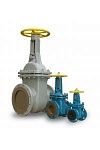 Описание товараПредназначены для установки на технологических линиях в качестве запорного устройстваПри заказе необходимо указать: обозначение изделия, номинальный диаметр (DN), параметры рабочей среды, необходимость комплектации ответными фланцами (комплект монтажных частей).Материалы основных деталей: Корпус, крышка, маховик, клин - Сталь 25Л Шпиндель - 20Х13Л Втулка резьбовая - БрАж9-4 Материал наплавки затвора: коррозионностойкая сталь с содержанием хрома не менее 12% Набивка сальника – АП 31 Гарантийная наработка - 450 циклов в пределах гарантийного срока эксплуатации.Достоинства:Уплотнительные поверхности корпуса и клина наплавлены коррозионностойкой сталью, что позволяет длительно эксплуатировать задвижки с заданной герметичностьюДавление номинальное PN, МПа (кг/см2): 1,6 (16)Характеристика рабочей среды: Вода, пар нефтепродукты и другие жидкие и газообразные среды, нейтральные к материалам деталей, соприкасающихся со средойТемпература окружающей среды, °С: от -40 до +40Температура рабочей среды, °С: от -40 до +425Класс герметичности затвора: "А" по ГОСТ 9544-93Управление: ручное (от маховика)Присоединение к трубопроводу: фланцевоеПрисоединительные размеры и размеры уплотнительных поверхностей корпуса: исп.1 ГОСТ 12815-80Направление подачи среды: с любой стороны магистральных фланцевУстановочное положение на трубопроводе: любое (кроме маховиком вниз)НаименованиеДуДлина, ммВысота, ммМасса, кг30с41нж (газ)501803551730с41нж (газ)802104402830с41нж (газ)1002304903830с41нж (газ)1502808158030с41нж (газ)200330100512030с41нж (газ)250450119023630с41нж (газ)300500131031730с41нж (газ)4006001410446